MENTAL HELSE SOLA                          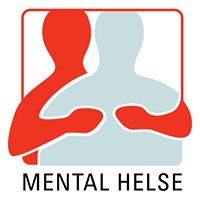 ÅRSMØTE 2024                                              Valgkomiteens  innstilling til styre 2024Leder:		 Anne Mette Hermundstad				1 år igjenNestleder 1	Arnhild G. Ottesen					Velges for 2 årKasserer	Margaret Jakobsen					Velges for 2 årStyremedlem	Per Fosse						1 år igjenStyremedlem	Tore Lervold Høyland					1 år igjenStyremedlem	 Usma Mubeen Hussain   				1 år igjenStyremedlem      Liss Aina Sandgren					Velges for 1 årStyremedlem      Peder Martin Overøye					Velges for 2 årVaramedlem      Unni Lervik						Velges for 1 årVaramedlem     Magni Olaug Vølstad					Velges for 1 årRevisorer:		Jone Gausel			Gerd JohnsenValg av valgkomite:       Torbjørg Stangeland                                          Torunn Karin Evje		             Kari Ræge